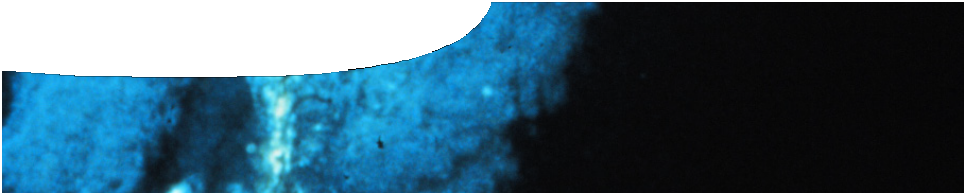 ComponentsPurposeTo demonstrate that life exists under a wider range of conditions than was previously believed, and to use this as a context for elaborating on the search for life on other planets.Activity summaryOutcomesStudents will be able to:explain what is meant by extreme environments and extremophiles;describe characteristics of a number of extreme environments and organisms that inhabit them;explain how our knowledge of extremophiles influences methods used to search for life on other planets; andexplain the potential for life to be found in places explored by space missions.Technical requirementsThe guide, fact sheets and worksheet require Adobe Reader which is a free download from www.adobe. com. The worksheet is also provided in Microsoft Word format. A modern browser (eg Internet Explorer 9 or later, Google Chrome, Safari 5.0+, Opera or Firefox) is required to view the video. A high quality MP4 version of the video is available by download from the SPICE website. The video-podcast contains closed captions.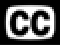 Notes for teachersThe video-podcast Searching for life in the Solar System provides a brief introduction to the primary concepts around the search for life beyond our planet.The fact sheet Extremophiles: Life at the limits provides specific information about extreme environments and extremophiles (organisms uniquely adapted to take advantage of unique conditions).The fact sheet Life beyond Earth provides information on spacecraft and technologies used to search for life on other planets in the Solar System.Suitable discussion questions include:What are some characteristics of extreme environments and how do they differ from conventional environments on Earth?Which featured extremophiles are most likely to survive on Mars, Venus and Io?What types of extremophiles should scientists be looking for on Venus and Mars?ReferencesExtremophiles: life at the limitsAstrobiology Magazine (2008). Extreme life. Retrieved July 9, 2008 from NASA Astrobiology Portal http://astrobio.net/news/Topic5.htmlCalifornia Academy of Sciences (2008). Extreme life. Retrieved July 11, 2008 from http://www.calacademy. org/exhibits/xtremelife/life_on_earth.phpGross, Michael (1998). Life on the edge: Amazing creatures thriving in extreme environments. New York: Plenum Trade Press.Jönsson, K. Ingemar (September 29, 2008). Tardigrades in space (TARDIS). Retrieved August 12, 2008 from http://tardigradesinspace.blogspot. com/2008/09/space-tardigrades-stood-test.htmlMicrobial Life (micro*scope) (2008). Extreme habitat. Retrieved December 16, 2008 from http://starcentral. mbl.edu/microscope/portal.php?pagetitle=habitatn av&next=136Northup, Diana et al. (2008). Sulfur cave microbial ecology – Cueva de Villa Luz. Retrieved September 11, 2008 from http://www.caveslime.org/VillaLuz/Rothschild, Lynn (2002). Life in extreme environments: The Universe may be more habitable than we thought. Retrieved July 7, 2008 from http:// www.spaceref.com/news/viewnews.html?id= 463Sancho, Leopoldo G. et al. (2007). Lichens survive in space: Results from the 2005 LICHENS Experiment. Astrobiology, 7 (3): 443-454. Retrieved July 21, 2008 from the Liebert Online database.Science Education Resource Center at Carleton College (2008). Microbial life. Retrieved July 10, 2008 from http://serc.carleton.edu/microbelife/index.htmlWharton, David A. (2002). Life at the limits: Organisms in extreme environments. Cambridge: Cambridge University Press.Life beyond EarthNASA (2008). NASA’s Mars Exploration Program. Retrieved July 23, 2008 from http://mpfwww.jpl. nasa.gov/NASA (2008). Phoenix Mars Lander: Exploring the Arctic Plain of Mars. Retrieved July 17, 2008 from http://www.nasa.gov/mission_pages/phoenix/ images/press/phx-20090102.htmlNASA History Division (2009). Space Science. Retrieved January 9, 2009 from http://history.nasa. gov/tindex.html#11NASA National Space Science Data Center (2009). Planetary Missions: Chronology of lunar and planetary exploration. Retrieved January 16, 2009 from http://nssdc.gsfc.nasa.gov/planetary/chrono. htmlNASA Science (2008). Planets missions. Retrieved July 23, 2008 from http://nasascience.nasa.gov/ planetary-science/mission_listNASA, Jet Propulsion Laboratory, California Institute of Technology (2009). Voyager The Interstellar Mission. Retrieved January 23, 3009 from http:// voyager.jpl.nasa.gov/Space.com (2008). Phoenix Mars Lander: Digging for secrets of the Martian Arctic. Retrieved July 22, 2008 from http://www.space.com/missionlaunches/ phoenix-mars-lander-special-report.htmlThe University of Arizona (2008). Phoenix Mars Mission: Uncovering the mysteries of the Martian Arctic. Retrieved July 17, 2008 from http://phoenix. lpl.arizona.edu/mission.phpUniversity of Colorado at Boulder (2009). Cassini- UVIS Mission to Saturn and Titan. Retrieved January 17, 2009 from http://lasp.colorado.edu/cassini/index. shtmlImage creditsExtremophiles: life at the limitsmethane ice worm (NOAA, solarsystem.nasa.gov/ multimedia/display.cfm?IM_ID=7123)alkaliphile Anomoeoneis (photo © D J Patterson, starcentral.mbl.edu/microscope/portal.php?pagetitle=asse tfactsheet&imageid=20150)Cleveland Volcano, Aleutian Islands, Alaska (NASA, www. nasaimages.org/luna/servlet/detail/nasaNAS~10~10~71790~177122:Ash-Plume-from-Cleveland-Volcano)snottite, subsurface bacteria in Cueva de las Sardinas,Mexico (photo © 2003 Kenneth Ingham, used by permission, photos.i-pi.com/Caves/Sardinas/ Sardinas-2003-09-07/Overview//dscn2470.jpg)acidophile Urotricha (photo © L Amaral-Zettler andD J Patterson, starcentral.mbl.edu/microscope/portal.php? pagetitle=assetfactsheet&imageid=923)halophile/alkaliphile Surirella (photo © D J Patterson, starcentral.mbl.edu/microscope/portal.php?pagetitle=asse tfactsheet&imageid=20149)psychrophile Acanthocystis (photo © Michele Bahr andD J Patterson, starcentral.mbl.edu/microscope/portal.php? pagetitle=assetfactsheet&imageid=1001)thermophile Halteria grandinella (photo © D J Patterson, starcentral.mbl.edu/microscope/portal.php?pagetitle=asse tfactsheet&imageid=1331)lichen (photo by Paul Ricketts, DUIT Multimedia)tardigrade (photomicrograph by L Michalczyk and L Kaczmarek, used by permission courtesy of www.tardigrada.net. All rights reserved.)Life beyond EarthVoyager spacecraft (NASA, nix.larc.nasa.gov/ info?id=PIA04495)Phoenix Landing Site (NASA/JPL-Caltech/University of Arizona, www.nasa.gov/images/content/279794main_ PhoenixOnGlobeWithText2.jpg)excavated trench (NASA/JPL-Caltech/University of Arizona/ Texas A&M University, www.nasa.gov/mission_pages/ phoenix/images/press/SS024IOF898355142_12E50R1B2T1_ full.html)delivering a sample to TEGA (NASA/JPL-Caltech/ University of Arizona/Texas A&M University, www. nasa.gov/mission_pages/phoenix/images/press/ SS011EFF897193286_11BEEL1M1-scoop-bright-adj.html)Apollo 15 Saturn V launch in 1971 (NASA, grin.hq.nasa. gov/ABSTRACTS/GPN-2000-001115.html)Phoenix lander on Mars (NASA, www.nasa.gov/ multimedia/imagegallery/image_feature_857.html)Phoenix arm (NASA, wiki.nasa.gov/cm/blog/Shana’s-Blog/ posts/post_1213999748605.html)Searching for life in the Solar System (podcast)‘Voyager spacecraft’ by NASA, nix.larc.nasa.gov/info?id=PIA04495‘constellations’ by Paul Luckas‘planet montage’ by NASA/JPL, photojournal.jpl.nasa.gov/catalog/PIA01341‘spiral galaxies’ by NASA, ESA, and the Hubble Heritage Team (STScI/AURA)-ESA/Hubble Collaboration, hubblesite.org/gallery/album/entire/ pr2006046a/‘Carboniferous world’ © Walter Myers, used under licence. All rights reserved. www.arcadiastreet.com/ cgvistas/‘UFO’ © Walter Myers, used under licence. All rights reserved. http://www.arcadiastreet.com/cgvistas/‘Percival Lowell’ used by permission from Lowell Observatory Archives‘Mars canals’ used by permission from Selden Ball at Wilson Lab, Cornell University‘Mars’ by NASA, ESA, and The Hubble Team (STScl/ AURA) NASA/STScl), hubblesite.org/gallery/album/ entire/pr2005034f/‘Sputnik’ by NSSDC/NASA, nssdc.gsfc.nasa.gov/ planetary/image/sputnik_asm.jpg‘rocket launch’ by NASA, www.nasaimages.org/luna/ servlet/detail/nasaNAS~5~5~20776~125772:Viking-1- Launch‘Mars surface’ by NASA/JPL, grin.hq.nasa.gov/ ABSTRACTS/GPN-2000-001434.html‘Viking 1’ by NASA, www.nasaimages.org/luna/ servlet/detail/nasaNAS~5~5~23371~127351:Viking-2- Image-of-Mars-Utopian-Plai‘boab tree’ by Paul Luckas‘single cell organism’ by D J Patterson, starcentral.mbl.edu/microscope/portal.php?pagetitl e=collectiondetails&collectionID=166‘rainforest’ by Paul Ricketts‘volcanic pool’ by James Taylor, used under licence from Stock.xchng, www.sxc.hu/photo/800999‘Mars Odyssey’ by NASA/JPL, www.nasaimages.org/ luna/servlet/detail/nasaNAS~20~20~120598~227300: Odyssey-over-Mars--South-Pole‘Mars Rover’ by NASA, www.nasaimages.org/luna/ servlet/detail/‘Mars globe’ by NASA/JPL, www.nasaimages.org/ luna/servlet/detail/nasaNAS~20~20~120476~227177: Global-Mosaic-of-Mars-Centered-on-V‘Mars Victoria crater’ by Mars Exploration Rover Mission/Cornell/JPL/NASA, antwrp.gsfc.nasa.gov/apod/ap070703.html‘Mars ancient river beds’ by Malin Space Science Systems/MGS/JPL/NASA, antwrp.gsfc.nasa.gov/apod/ap030205.html‘Mars polar regions’ by NASA, ESA, and The Hubble Team (STScI/AURA), hubblesite.org/gallery/album/ entire/pr2005034f/‘Mars frost’ by NASA/NSSDC, nssdc.gsfc.nasa.gov/ imgcat/html/object_page/vl2_p21873.html‘Alvin submarine’ by OAR/National Undersea Research Program (NURP); Woods Hole Oceanographic Institute, www.photolib.noaa.gov/ htmls/nur07549.htm‘deepsea smoker’ by OAR/National Undersea Research Program (NURP); NOAA, www.photolib. noaa.gov/bigs/nur04506.jpg‘Grand Prismatic Spring’ by National Park Service US, Department of the Interior,photographer Jim Peaco, www.nps.gov/features/yell/slidefile/thermalfeatures/ hotspringsterraces/midwaylower/Images/17708.jpg‘Antarctica’ by Frank Wheatley‘Saturn’ by Paul Luckas‘Jupiter montage’ by NASA/JPL, grin.hq.nasa.gov/ ABSTRACTS/GPN-2000-000451.htmlAssociated SPICE resourcesLife in the Solar System 4: Life under extreme conditions may be used in conjunction with related SPICE resources to address the topic of life in the Solar System.AcknowledgementsDesigned and developed by the Centre for Learning Technology, The University of Western Australia.Production team: Leanne Bartoll, Alwyn Evans,  Bob Fitzpatrick, Trevor Hutchison, Paul Luckas, Paul Ricketts, Jodie Ween and Michael Wheatley, with thanks to Roger Dickinson, Jenny Gull and Wendy Sanderson.SPICE resources and copyrightAll SPICE resources are available from the Centre for Learning Technology at The University of Western Australia (“UWA”). Selected SPICE resources are available through the websites of Australian State and Territory Education Authorities.Copyright of SPICE Resources belongs to The University of Western Australia unless otherwise indicated.Teachers and students at Australian schools are granted permission to reproduce, edit, recompile and include in derivative works the resources subject to conditions detailed at spice.wa.edu.au/usage.All questions involving copyright and use should be directed to SPICE at UWA.Web: spice.wa.edu.au Email: spice@uwa.edu.au Phone: (08) 6488 3917Centre for Learning Technology (M016) The University of Western Australia35 Stirling HighwayCrawley WA 6009NAMEDESCRIPTIONAUDIENCE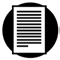 Life under extreme conditionsteacher guideThe guide provides information on how to use this resource.teachers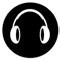 Searching for life in the Solar SystemvideoThis video-podcast provides a brief introduction to the search for life beyond our planet.students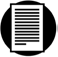 Extremophiles: Life at the limitsfact sheetThis fact sheet contains information about extreme environments and extremophiles.studentsLife beyond Earthfact sheetThis fact sheet highlights spacecraft and technologies used to search for life in the Solar System.students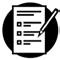 Extreme lifeworksheetThis two-part worksheet provides activities centred on extremophiles and the search for life in the Solar System.studentsACTIVITYPOSSIBLE STRATEGYStudents listen to a podcast and access two fact sheets while responding to questions posed in the worksheet.individually or in pairsDiscuss with students questions in the worksheet and this guide.teacher-led whole groupDESCRIPTIONLEARNING PURPOSELife in the Solar SystemThis learning pathway combines a number of SPICE resources to address the topic of the search for life in the Solar System.Life in the Solar System 1: Conditions for lifeA presentation challenges students to think about where life is found.EngageLife in the Solar System 2: Exploring environmentsStudents explore different environments to compare surface conditions and abundance of life.ExploreLife in the Solar System 3: Planetary atmospheresStudents compare atmospheric conditions on various bodies in our Solar System.ExplainLife in the Solar System 4: Life under extreme conditionsLife exists in extreme environments on Earth, which suggests that it may also be found in unknown environments in space.Elaborate